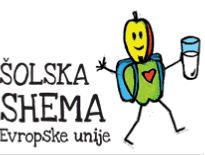 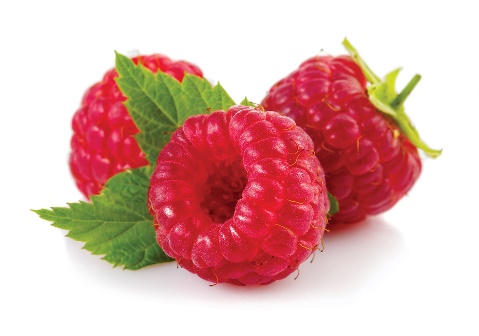 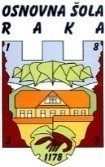 JEDILNIK 13. 09. – 17. 09. 2021D O B E R   T E K !Pridržujemo si pravico do spremembe jedilnika.  Jedi lahko vsebujejo snovi ali proizvode, ki povzročajo alergije ali preobčutljivost (Uredba EU št.1169/2011 o zagotavljanju informacijo živilih potrošnikom, Uradni list. RS št. 6/2014). V skladu s svojimi zmožnostmi šola pripravlja dietne obroke za učence na osnovi zdravniškega potrdila uradne medicine.Šolska shema je ukrep Skupne kmetijske politike EU, kjer se otrokom v šoli razdeljuje t.i. šolsko sadje in zelenjava oz. šolsko mleko, kot brezplačen dodatni obrok.Namen šolske sheme je povečati uživanje sadja in zelenjave ter mleka in mlečnih proizvodov pri otrocih s poudarkom na lokalni pridelavi ter izboljšati prehranske navade otrok. DanMalicaKosiloPonedeljekKokošja pašteta, polbeli kruh, čaj, jabolkoFižolova juha, testenine s paradižnikom, solata TorekMlečni pšenični zdrob, bombetkaPiščančja nabodala, ajdova kaša, solata Torek  Šolska shema: maline  Šolska shema: malineSredaPolsuha salama, ovseni mešani kruh, čaj,hruškaEnolončnica s stročjim fižolom, 100% jabolčni sok z vodo,pecivoSredaŠolska shema: mlekoŠolska shema: mlekoČetrtekOrehov rogljič, kakav, banana Korenčkova juha, ocvrta riba, pire   krompir,  solataPetekSir Jošt, koruzni kruh, ajvar, čaj,sliva Goveji golaž,  kruhova rezina,  solata